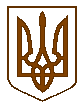 ДЕРЖГЕОКАДАСТРГоловне управління Держгеокадастру у Рівненській областіНАКАЗПро виконання заходів у сфері інформаційної безпекиНа виконання вимог постанови Кабінету Міністрів України від 12.04.2002  № 522 «Про затвердження порядку підключення до глобальних мереж передачі даних», наказу Держгеокадастру від 18.11.2015 № 744 «Про затвердження електронних адрес», листа Держгеокадастру від 07.12.2017 № 22-28-0.25-19012/2-17 «Про виконання заходів у сфері інформаційної безпеки», відповідно до рекомендацій з доступу до ресурсів мережі Інтернет працівників Державної служби України з питань геодезії, картографії та кадастру та його територіальних органів, затверджених Першим заступником голови Держгеокадастру Шемелинець Л. М. 28.01.2016 року, з метою забезпечення захисту державних інформаційних ресурсів та недопущення завдання шкоди інтересам держави у сфері інформаційної безпекиНАКАЗУЮ:	1. Затвердити Порядок доступу до ресурсів мережі Інтернет працівників Головного управління Держгеокадастру у Рівненській області та його територіальних структурних підрозділів (далі – Порядок), що додається.	2. Попередити працівників Головного управління Держгеокадастру у Рівненській області та його територіальних структурних підрозділів  про персональну відповідальність за дотримання Порядку.	3. Контроль за виконання цього наказу залишаю за собою.______________м. Рівне_______________Перший заступник начальникаГоловного управлінняС. ДубичНАКАЗ ПІДГОТУВАВ:Начальник відділуінформаційних технологій та захисту інформації 	В. СвінціцькийПОГОДЖЕНО :Начальник управління 
адміністративно-організаційного 
забезпечення А. ВелесикЗавідувач сектору запобігання та виявлення корупціїО. СидорчукНачальник юридичного управління	В. Максимчук 